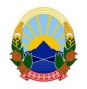 		И.бр.974/2021ЈАВНА ОБЈАВА(врз основа на член 48 од Законот за извршување , Сл. Весник бр. 72 од 12.04.2016 година и Закон за изменување и дополнување на законот за извршување , Сл. Весник бр. 233 од 20.12.2018 година )Извршителот Дашмир Саити постапувајќи по барање за спроведување на извршување на доверителот Стопанска Банка АД Битола од ул.Добривое Радосављевиќ бр.21 и седиште во Битола, против должникот Сељвер Зибери од Тетово со живеалиште во с.Шемшево ул.101 бб, заради остварување на парично побарување, на ден 23.06.2022 година го ПОВИКУВАдолжникот Сељвер Зибери од Тетово со живеалиште во с.Шемшево ул.101 бб да се јави во канцеларијата на извршителот на ул. ЈНА бр.3-6 Тетово, заради доставување на Заклучок за Трета усна јавна продажба (врз основа на членовите 179 став (1), 181 став (1) и 182 став (1) од Законот за извршување) од 07.06.2022 година, заведено со И.бр.974/2021 ВО РОК ОД 1(еден) ДЕН, сметано од денот на последното објавување на ова јавно повикување во јавното гласило. СЕ ПРЕДУПРЕДУВА должникот Сељвер Зибери дека ваквиот начин на доставување се смета за уредна достава и дека за негативните последици кои можат да настанат ги сноси самата странка. Оваа објава се објавува еднократно во дневен весник Нова Македонија и на веб страната на Комора на Извршители на Република Македонија .  ИЗВРШИТЕЛ 								               Дашмир СаитиИ З В Р Ш И Т Е ЛДашмир Саитиименуван за подрачјетона  Основниот судТетовоул. ЈНА бр.3-6тел. 044-333-521